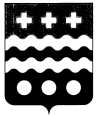 РОССИЙСКАЯ ФЕДЕРАЦИЯАДМИНИСТРАЦИЯ МОЛОКОВСКОГО РАЙОНАТВЕРСКОЙ ОБЛАСТИПОСТАНОВЛЕНИЕ 12.11.2020                                                                                             № 198  п. МолоковоО внесении изменений в составкомиссии по делам несовершеннолетних изащите их прав         В связи с изменением кадровых данных членов комиссии по делам несовершеннолетних и защите их прав при администрации Молоковского района постановляю:         1.Внести изменения в постановление администрации Молоковского района от 14.09.2011 г. № 447 «Об утверждении персонального состава комиссии по делам несовершеннолетних и защите их прав при администрации Молоковского района»:- вывести из состава комиссии Соловьеву Л.С.;-  ввести в состав комиссии Клапышеву А.В. – социального педагога МОУ Молоковская средняя общеобразовательная школа;-  слова « Кирилюк Т.А. – и.о. директора ГКУ Тверской области «Центр социальной поддержки населения» Молоковского района Тверской области» заменить словами « Кирилюк Т.А. –  директора ГКУ Тверской области «Центр социальной поддержки населения» Молоковского района Тверской области»; -слова «Федотова Е.В. – заведующая отделам по работе с семьей и детьми ГБУ «Комплексный центр социального обслуживания населения» Молоковского района Тверской области» заменить словами «Федотова Е.В. – заведующая отделам по работе с семьей и детьми ГБУ ОСРЦН «Мой семейный центр» Молоковского, Краснохолмского, Сандовского районов.»      2.Контроль за исполнением настоящего постановления возложить на заместителя главы администрации Ю.А.Орлову.Глава  Молоковского района:                                              А.П. Ефименко